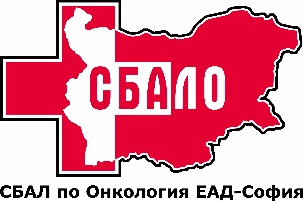 УНИВЕРСИТЕТСКА СПЕЦИАЛИЗИРАНА БОЛНИЦА ЗА АКТИВНО ЛЕЧЕНИЕ ПО ОНКОЛОГИЯ-ЕАДСофия 1756, ул. „Пловдивско поле“ № 6Тел: 02 807 61 00, Факс 02 872 06 51, http://www.sbaloncology.bgПриложевие № 2Приложевие № 2Приложевие № 2Приложевие № 2към Покана № 10-00-310/25.09.2019 г.към Покана № 10-00-310/25.09.2019 г.към Покана № 10-00-310/25.09.2019 г.към Покана № 10-00-310/25.09.2019 г.към Покана № 10-00-310/25.09.2019 г.към Покана № 10-00-310/25.09.2019 г.към Покана № 10-00-310/25.09.2019 г.към Покана № 10-00-310/25.09.2019 г.ПРОГНОЗНИ ЦЕНОВИ СТОЙНОСТИПРОГНОЗНИ ЦЕНОВИ СТОЙНОСТИПРОГНОЗНИ ЦЕНОВИ СТОЙНОСТИПРОГНОЗНИ ЦЕНОВИ СТОЙНОСТИПРОГНОЗНИ ЦЕНОВИ СТОЙНОСТИПРОГНОЗНИ ЦЕНОВИ СТОЙНОСТИПРОГНОЗНИ ЦЕНОВИ СТОЙНОСТИПРОГНОЗНИ ЦЕНОВИ СТОЙНОСТИПРОГНОЗНИ ЦЕНОВИ СТОЙНОСТИПРОГНОЗНИ ЦЕНОВИ СТОЙНОСТИПРОГНОЗНИ ЦЕНОВИ СТОЙНОСТИПРОГНОЗНИ ЦЕНОВИ СТОЙНОСТИза изпълнение на обществена поръчка с предмет: „Доставка на радиофармацевтици за работа с позитронно-емисионен томограф (ПЕТ/КТ) за нуждите на УСБАЛО ЕАД“за изпълнение на обществена поръчка с предмет: „Доставка на радиофармацевтици за работа с позитронно-емисионен томограф (ПЕТ/КТ) за нуждите на УСБАЛО ЕАД“за изпълнение на обществена поръчка с предмет: „Доставка на радиофармацевтици за работа с позитронно-емисионен томограф (ПЕТ/КТ) за нуждите на УСБАЛО ЕАД“за изпълнение на обществена поръчка с предмет: „Доставка на радиофармацевтици за работа с позитронно-емисионен томограф (ПЕТ/КТ) за нуждите на УСБАЛО ЕАД“за изпълнение на обществена поръчка с предмет: „Доставка на радиофармацевтици за работа с позитронно-емисионен томограф (ПЕТ/КТ) за нуждите на УСБАЛО ЕАД“за изпълнение на обществена поръчка с предмет: „Доставка на радиофармацевтици за работа с позитронно-емисионен томограф (ПЕТ/КТ) за нуждите на УСБАЛО ЕАД“за изпълнение на обществена поръчка с предмет: „Доставка на радиофармацевтици за работа с позитронно-емисионен томограф (ПЕТ/КТ) за нуждите на УСБАЛО ЕАД“за изпълнение на обществена поръчка с предмет: „Доставка на радиофармацевтици за работа с позитронно-емисионен томограф (ПЕТ/КТ) за нуждите на УСБАЛО ЕАД“за изпълнение на обществена поръчка с предмет: „Доставка на радиофармацевтици за работа с позитронно-емисионен томограф (ПЕТ/КТ) за нуждите на УСБАЛО ЕАД“за изпълнение на обществена поръчка с предмет: „Доставка на радиофармацевтици за работа с позитронно-емисионен томограф (ПЕТ/КТ) за нуждите на УСБАЛО ЕАД“за изпълнение на обществена поръчка с предмет: „Доставка на радиофармацевтици за работа с позитронно-емисионен томограф (ПЕТ/КТ) за нуждите на УСБАЛО ЕАД“за изпълнение на обществена поръчка с предмет: „Доставка на радиофармацевтици за работа с позитронно-емисионен томограф (ПЕТ/КТ) за нуждите на УСБАЛО ЕАД“от: ...................................................................от: ...................................................................от: ...................................................................от: ...................................................................от: ...................................................................от: ...................................................................от: ...................................................................от: ...................................................................от: ...................................................................от: ...................................................................от: ...................................................................(наименование на участника)(наименование на участника)(наименование на участника)ЕИК: .............................ЕИК: .............................ЕИК: .............................ЕИК: .............................ЕИК: .............................Седалище и адрес на управление: .....................................Седалище и адрес на управление: .....................................Седалище и адрес на управление: .....................................Седалище и адрес на управление: .....................................Седалище и адрес на управление: .....................................Седалище и адрес на управление: .....................................Седалище и адрес на управление: .....................................Седалище и адрес на управление: .....................................Седалище и адрес на управление: .....................................Седалище и адрес на управление: .....................................Седалище и адрес на управление: .....................................Представлявано от: ......................................................Представлявано от: ......................................................Представлявано от: ......................................................Представлявано от: ......................................................Представлявано от: ......................................................Представлявано от: ......................................................Представлявано от: ......................................................Представлявано от: ......................................................Представлявано от: ......................................................Представлявано от: ......................................................Представлявано от: ......................................................(три имена)(три имена)(три имена)В качеството му на ...........................................В качеството му на ...........................................В качеството му на ...........................................В качеството му на ...........................................В качеството му на ...........................................В качеството му на ...........................................В качеството му на ...........................................(длъжност)(длъжност)(длъжност)АТС кодМеждународно непатентно наименование (INN)Активност на опаковкатаАктивност на опаковкатаМяркаМяркаПрогнозно количество за 12 месецаПрогнозно количество за 12 месецаЕдинична стойност в лева без вкл. ДДСЕдинична стойност в лева без вкл. ДДСОбща стойност в лева без вкл. ДДСОбща стойност в лева без вкл. ДДСV09IX04Fludeoxyglucose (18F)5.0 GBq5.0 GBqмногодозова опаковкамногодозова опаковка240240V09IX04Fludeoxyglucose (18F)8.0 GBq8.0 GBqмногодозова опаковкамногодозова опаковка240240V09IX04Fludeoxyglucose (18F)10.0 GBq10.0 GBqмногодозова опаковкамногодозова опаковка240240V09IX04Fludeoxyglucose (18F)14.0 GBq14.0 GBqмногодозова опаковкамногодозова опаковка240240V09IX04Fludeoxyglucose (18F)16.0 GBq16.0 GBqмногодозова опаковкамногодозова опаковка240240Дата: ..........................................................................................................................................................................................................................................................................................................................................................................(име и подпис на лицето на представляващия)(име и подпис на лицето на представляващия)(име и подпис на лицето на представляващия)(име и подпис на лицето на представляващия)(име и подпис на лицето на представляващия)(име и подпис на лицето на представляващия)(име и подпис на лицето на представляващия)